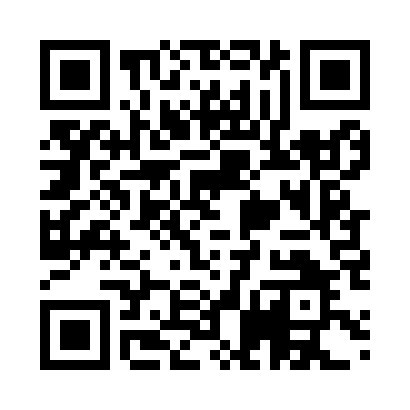 Prayer times for Beloklas, BulgariaWed 1 May 2024 - Fri 31 May 2024High Latitude Method: Angle Based RulePrayer Calculation Method: Muslim World LeagueAsar Calculation Method: HanafiPrayer times provided by https://www.salahtimes.comDateDayFajrSunriseDhuhrAsrMaghribIsha1Wed4:066:001:056:048:129:582Thu4:045:591:056:058:1310:003Fri4:025:571:056:068:1410:024Sat4:005:561:056:068:1510:035Sun3:585:541:056:078:1610:056Mon3:565:531:056:088:1710:077Tue3:545:521:056:088:1910:098Wed3:525:511:056:098:2010:119Thu3:505:491:056:108:2110:1210Fri3:485:481:056:108:2210:1411Sat3:465:471:056:118:2310:1612Sun3:445:461:056:128:2410:1813Mon3:425:451:056:128:2510:1914Tue3:405:431:056:138:2610:2115Wed3:395:421:056:148:2810:2316Thu3:375:411:056:148:2910:2517Fri3:355:401:056:158:3010:2618Sat3:335:391:056:168:3110:2819Sun3:315:381:056:168:3210:3020Mon3:305:371:056:178:3310:3221Tue3:285:371:056:178:3410:3322Wed3:265:361:056:188:3510:3523Thu3:255:351:056:198:3610:3724Fri3:235:341:056:198:3710:3825Sat3:225:331:056:208:3810:4026Sun3:205:331:056:208:3910:4127Mon3:195:321:066:218:4010:4328Tue3:175:311:066:218:4110:4529Wed3:165:311:066:228:4110:4630Thu3:155:301:066:238:4210:4831Fri3:145:291:066:238:4310:49